Criteria for NominationsCriteria for having the name of an official placed in nomination for the Andy Bakjian Outstanding Official Award . . . . .Must be a Certified USATF Official for a twelve (12) year period.Must be a Master Level Official in good standing with the Association which they are certified, in good standing with the National Officials Committee and in good standing with USATF.Must have officiated at National Championship Meets and/or International Championship Meets.Recognition by peers for excellence and achievement in track and field officiating.Recognition by peers for their betterment and devotion to track and field officiating.The Andy Bakjian Outstanding Official Award cannot be a posthumous award.Nomination and Selection ProcessThe procedure to nominate an individual for the Andy Bakjian Outstanding Official Award is as follows . . .Nomination forms will be e-mailed to each member of the National Officials Committee and to the Officials Certification Chair of each Association on August 1st of each year.  They must be returned to the National Officials Committee Vice-Chair of Awards by August 30th.  The nomination forms must include the name of the individual being nominated along with verified statements of his/her accomplishments.All Nominees must endorse the statement of accomplishments to verify the validity of the contents presented by the individual doing the original nomination.If there are more than ten nominees, their credentials and statements of accomplishments will be sent to the National Officials Awards Sub-Committee.  By secret ballot, the Awards Sub-Committee will select the ten names to be placed on the final ballot.The procedure for final selection for the individual that will receive the Andy Bakjian Outstanding Official Award  is as follows. . .The final ballot will be e-mailed to the following or October 1st and the ballot must be returned by October 31st.National Officials Committee Executive CommitteeAssociation Officials Certification ChairsAt-Large MembersAthlete’s RepresentativesChairmen EmeritusNational Liaison OfficersNational Officials Committee RepresentativesNOC Area Awards Committees(The individuals that make up the above group will vote in the following manner.  The ranking will be a one for your first choice, a two for your second choice and so forth and your tenth choice will receive a ten and be your final choice.  All ten places must be voted on to be an official ballot.  The voting will be tallied like a cross country meet in that when you place a number 1 beside a person’s name, they will receive 1 point while a 10 will give the individual 10 points.  The votes will be tallied by the National Officials Committee Vice-Chair of Awards and the individual receiving the fewest number of points will be the winner of the Andy Bakjian Outstanding Official Award and presented at the Annual USATF Convention.Name of Person being Nominated:  ___________________________________ Association: _______________Nominated by: ___________________________ E-Mail ___________________________________________Nomination Seconded: __________________ _________ E-Mail ____________________________________Summary approved by Nominee:   Yes          No                E-Mail ____________________________________USAF Officials Certification # _____       Nominees First Year of USATF Certification _________________________Please type below why the nominee should be considered for the Horace Crowe Award. Please include appropriate resume to justify this nominationDate Nomination Received by Awards Chair: __________________                                  (Please Return Nomination Form with completed resume as soon as possible – August 31, 2022, Deadline)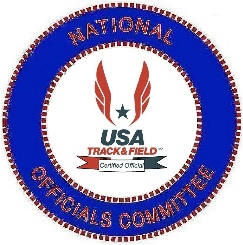 USATF National Officials CommitteeAndy Bakjian Award CriteriaThe Andy Bakjian Award is given annually to an official that has given outstanding service throughout a career to the running sports by taking officiating track and field to a higher level.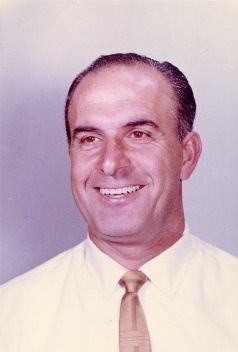 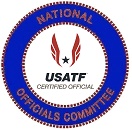 USATF National Officials CommitteeAndy Bakjian AwardThe Andy Bakjian Award is given annually to an official that has given outstanding service throughout a career to the managing sports by taking officiating athletics to a higher level.1982 – 2021Sponsored by:  Southern California AssociationUSATF National Officials CommitteeAndy Bakjian AwardThe Andy Bakjian Award is given annually to an official that has given outstanding service throughout a career to the managing sports by taking officiating athletics to a higher level.1982 – 2021Sponsored by:  Southern California AssociationUSATF National Officials CommitteeAndy Bakjian AwardThe Andy Bakjian Award is given annually to an official that has given outstanding service throughout a career to the managing sports by taking officiating athletics to a higher level.1982 – 2021Sponsored by:  Southern California AssociationUSATF National Officials CommitteeAndy Bakjian AwardThe Andy Bakjian Award is given annually to an official that has given outstanding service throughout a career to the managing sports by taking officiating athletics to a higher level.1982 – 2021Sponsored by:  Southern California AssociationUSATF National Officials CommitteeAndy Bakjian AwardThe Andy Bakjian Award is given annually to an official that has given outstanding service throughout a career to the managing sports by taking officiating athletics to a higher level.1982 – 2021Sponsored by:  Southern California Association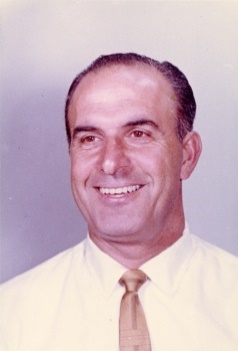 1982 Award Winner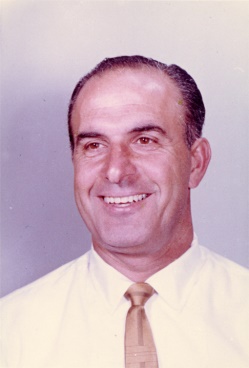 Andy BakjianSouthern California1982 Award WinnerAndy BakjianSouthern California1983 Award Winner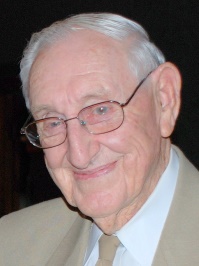 Charles RuterKentucky1984 Award Winner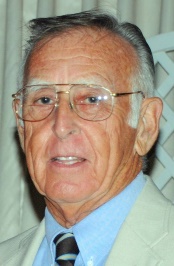 Ken CaouetteNew England1985 Award Winner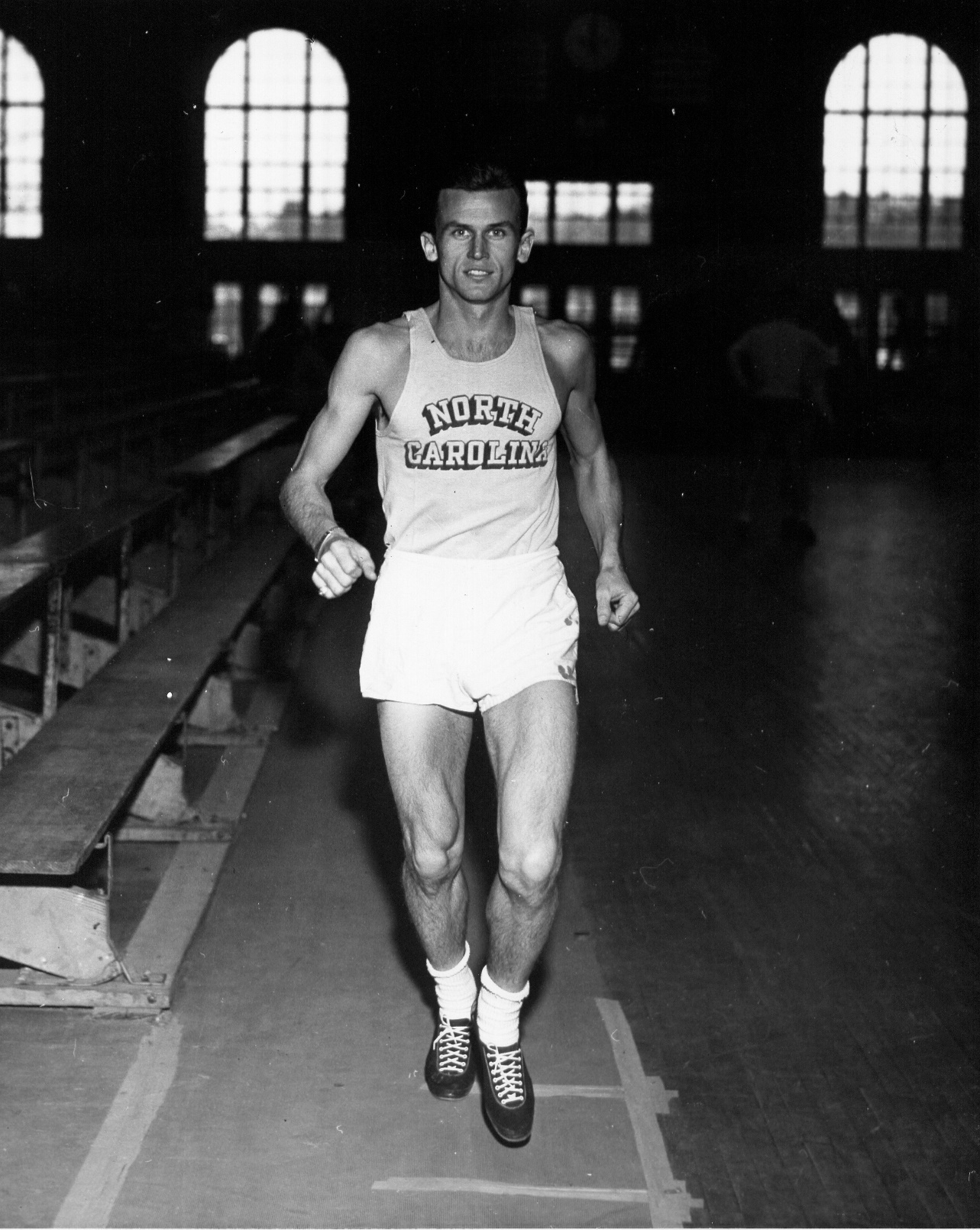 Jack MilneMid-Atlantic1986 Award Winner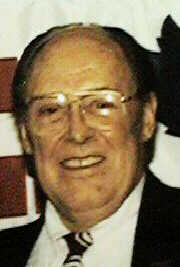 Hugh NormanIowa1986 Award WinnerHugh NormanIowa1987 Award Winner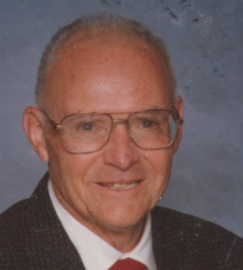 Hal CranfieldTennessee1987 Award WinnerHal CranfieldTennessee1988 Award Winner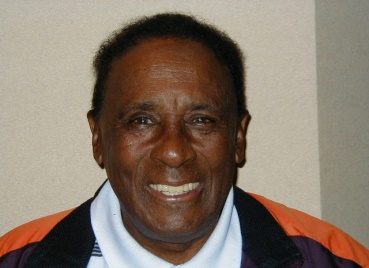 Clarence CrawfordThree Rivers1989 Award Winner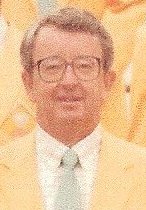 Jerome PerryNorth Carolina1990 Award Winner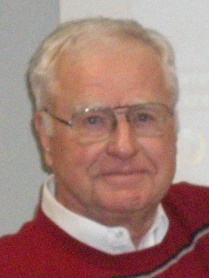 Ron AlthoffOhio1991 Award Winner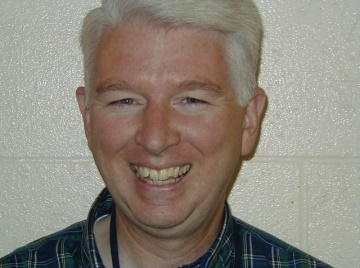 Lawrie RobertsonPacific Northwest1991 Award WinnerLawrie RobertsonPacific Northwest1992 Award Winner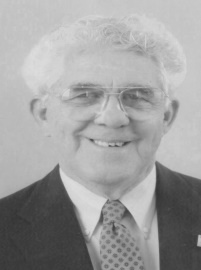 Bill HartzKentucky 1992 Award WinnerBill HartzKentucky 1993 Award Winner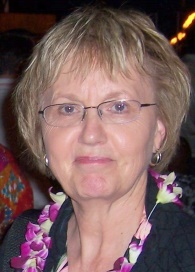 Dee JensenDakotas  1994 Award Winner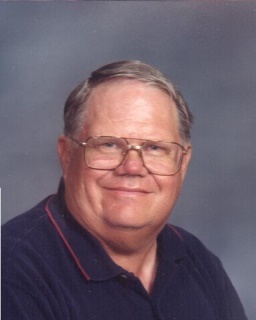 George Kleeman	Pacific 	1995 Award Winner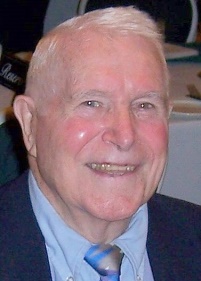 Leo CostanzoPacific 1996 Award Winner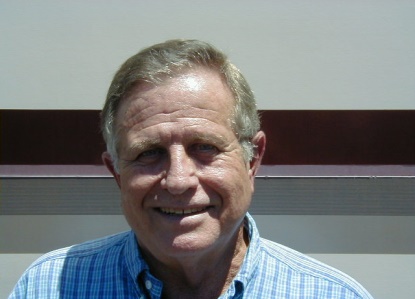 Rhea WarrenFlorida 1996 Award WinnerRhea WarrenFlorida 1997 Award Winner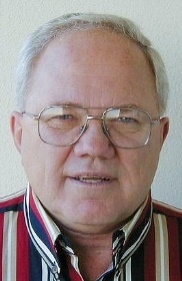 John DavisIllinois 1997 Award WinnerJohn DavisIllinois 1998 Award Winner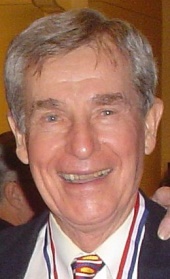 Chester BradleySouthwestern     1999 Award Winner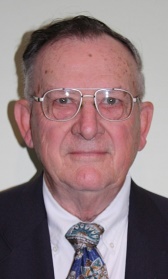 Gene EdmondsIndiana 2000 Award Winner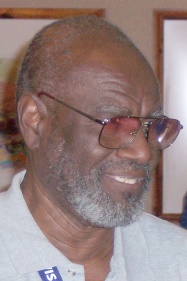 Emmitt GriggsGulf2001 Award Winner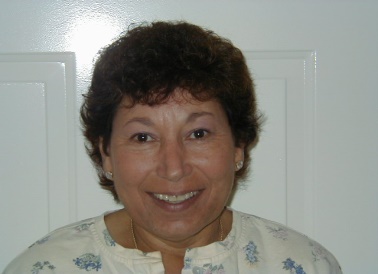 Sue PolanskyLong Island 2001 Award WinnerSue PolanskyLong Island 2002 Award Winner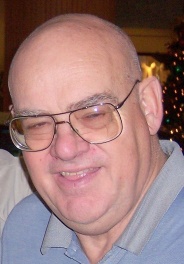 Finn HansenUtah2002 Award WinnerFinn HansenUtah2003 Award Winner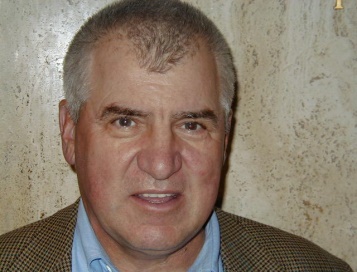 Dick ConnorsPacific  2004 Award Winner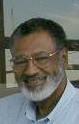 Jim GreyOhio 2005 Award Winner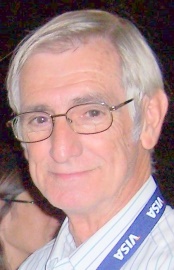 Murray SanfordGeorgia2006 Award Winner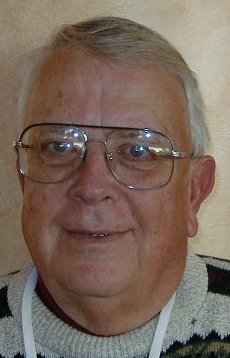 Keith MitchellIndiana2006 Award WinnerKeith MitchellIndiana2007 Award Winner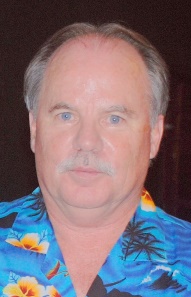 Dan ReynoldsArizona2007 Award WinnerDan ReynoldsArizona2008 Award Winner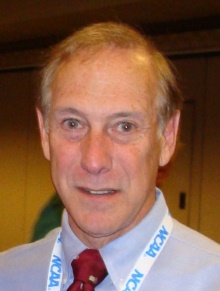 Bob PodkaminerPacific   2009 Award Winner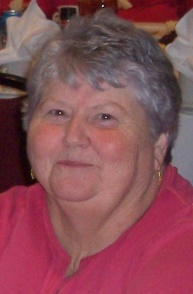 Virginia MulanaxOzark  2010 Award Winner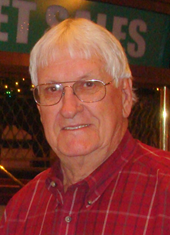 Shirley CroweGulf2011 Award Winner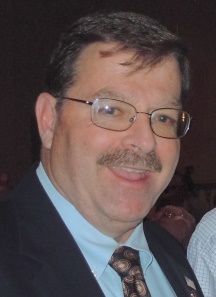 Ed GormanOhio2011 Award WinnerEd GormanOhio2012 Award Winner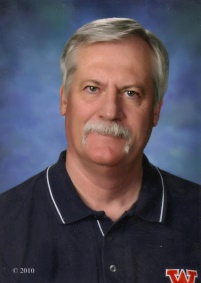 Jim CarlisleSouthwestern2012 Award WinnerJim CarlisleSouthwestern2013 Award Winner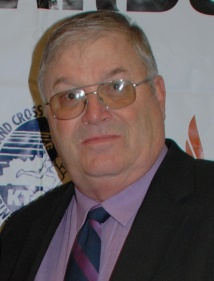 Gordon BocockKentucky 2014 Award Winner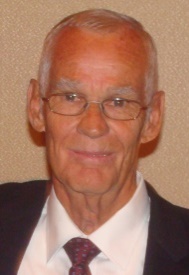 Richard MossGeorgia2015 Award Winner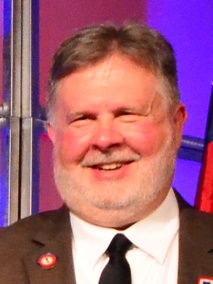 Mike ArmstrongArkansas2016 Award Winner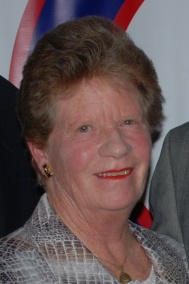 Shirley ConnorsPacific2016 Award WinnerShirley ConnorsPacific2017 Award Winner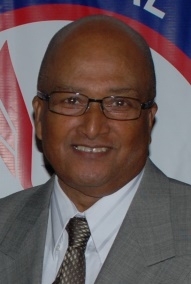 Roger BurbageNorth Carolina2017 Award WinnerRoger BurbageNorth Carolina2018 Award Winner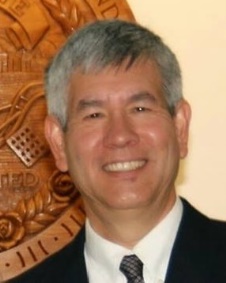 Justin KuoNew England2019 Award Winner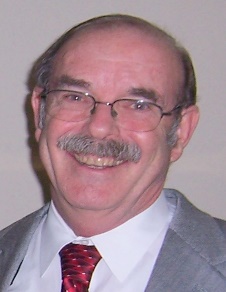 David SnyderSouthern California2020 Award Winner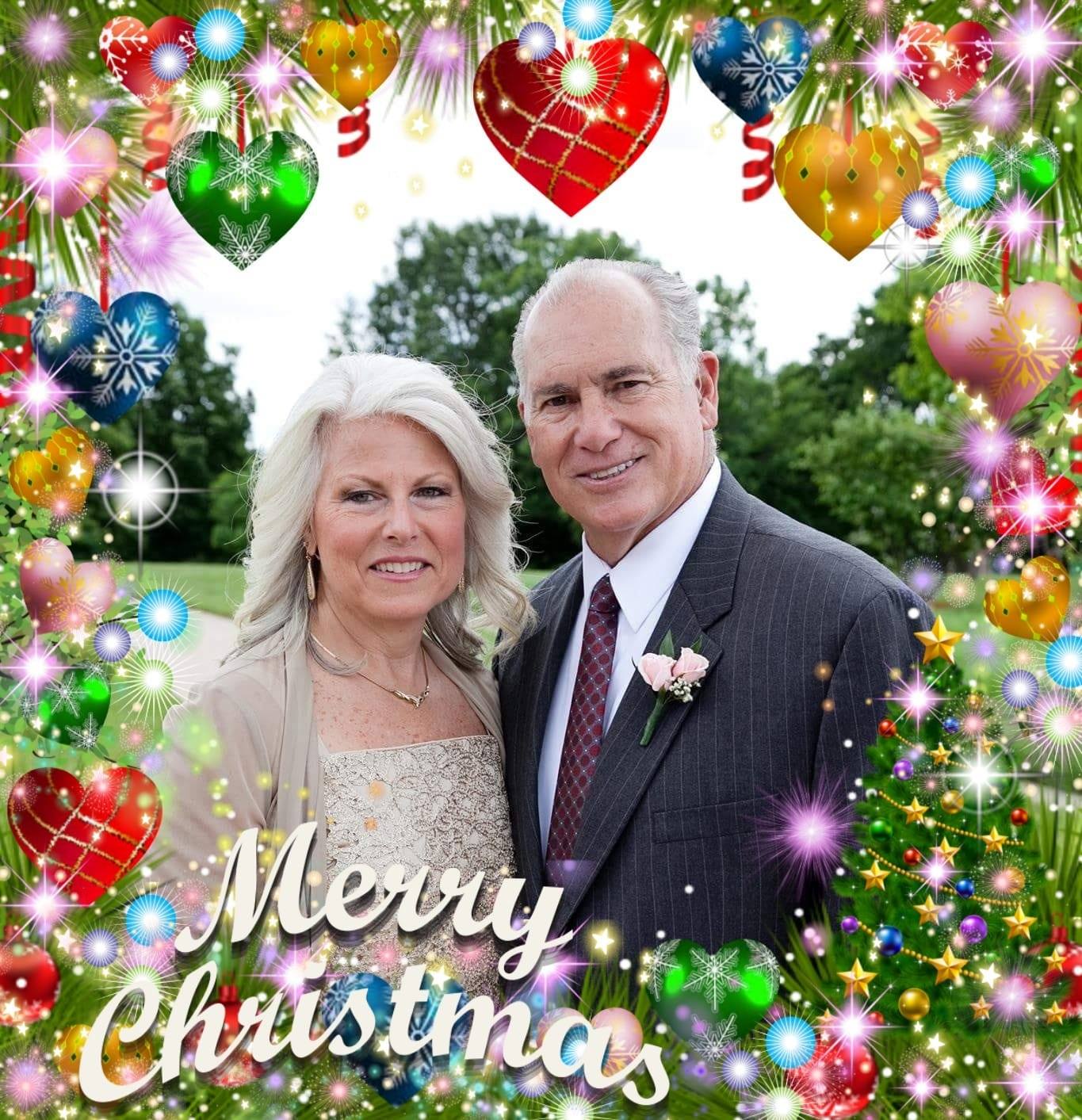 Mark KostekNebraska 2021 Award Winner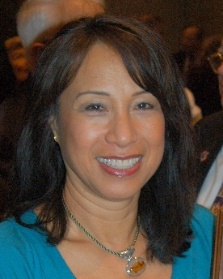 Irene HermanPacific2021 Award WinnerIrene HermanPacificAndy Bakjian Area Winners and Nominees Nominations for the Andy Bakjian Award are good for 3 Years. An official can be re-nominated to be considered for another 3 Years.***** Hall of Fame Inductees are no longer eligible for the Andy Bakjian Award ***** Those names in Blue have already received the Andy Bakjian Award for the various Associations.Bold Print indicates they are currently nominated in their 3 Year Cycle and while the regular print has been nominated in the past but are outside their 3 Year Cycle and must be re-nominated to be considered for the Andy Bakjian Award. Those names in Red are Nominees for the 2022 Andy Bakjian AwardAndy Bakjian Area Winners and Nominees Nominations for the Andy Bakjian Award are good for 3 Years. An official can be re-nominated to be considered for another 3 Years.***** Hall of Fame Inductees are no longer eligible for the Andy Bakjian Award ***** Those names in Blue have already received the Andy Bakjian Award for the various Associations.Bold Print indicates they are currently nominated in their 3 Year Cycle and while the regular print has been nominated in the past but are outside their 3 Year Cycle and must be re-nominated to be considered for the Andy Bakjian Award. Those names in Red are Nominees for the 2022 Andy Bakjian AwardAndy Bakjian Area Winners and Nominees Nominations for the Andy Bakjian Award are good for 3 Years. An official can be re-nominated to be considered for another 3 Years.***** Hall of Fame Inductees are no longer eligible for the Andy Bakjian Award ***** Those names in Blue have already received the Andy Bakjian Award for the various Associations.Bold Print indicates they are currently nominated in their 3 Year Cycle and while the regular print has been nominated in the past but are outside their 3 Year Cycle and must be re-nominated to be considered for the Andy Bakjian Award. Those names in Red are Nominees for the 2022 Andy Bakjian Award Paula EverdaleArea 1 . . . Awards ChairAssociations Alaska, Inland Northwest, Pacific Northwest, Oregon and Snake River Irene HermanArea 2 . . . Awards ChairAssociations Central California, Hawaii, Pacific,San Diego-Imperial and Southern CaliforniaTerry SudriaArea 3 . . . Awards ChairAssociations Dakotas, Minnesota, Montana,Nebraska and WyomingAndy Bakjian Award Winners in Area 1 Lawrie Robertson (Pacific Northwest) . .  1991~ ~ ~ ~ ~Nominations from Area 1Paul Bodenshot – Pacific Northwest - 2023William Hickman (Pacific Northwest)Jerry Westfall (Oregon)NOC Hall of FameDarlene Hickman (Pacific Northwest) 2015 Dennis Olafson (Oregon) 2018Kelly Rankin  (Oregon) 2012   Lawrie Robertson (Pacific Northwest) 2011Robert Springer (Pacific Northwest) 2018 Andy Bakjian Award Winners in Area 2 Andy Bakjian (Southern California) … 1982George Kleeman (Pacific) … 1994Leo Costanzo (Pacific) … 1995Dick Connors (Pacific) … 2003Bob Podkaminer (Pacific) … 2008Shirley Connors (Pacific) … 2016David Snyder (Southern California) … 2019Irene Herman (Pacific) . . . 2021~ ~ ~ ~ ~Nominations from Area 2Dennis Boyle (Pacific Association) - 2022Jim Skelly (San Diego-Imperial) - 2022Leon Glover (Pacific)Robert Seaman (Southern California) NOC Hall of FameAndy Bakjian (Southern California) 2007Richard Connors (Pacific) 2009Leo Costanzo (Pacific) 2007Horace Crow  (Pacific) 2007Jim Hume (Pacific) 2020George Kleeman (Pacific) 2008Lori Maynard (Pacific) 2008Al Minturn (Southern California) 2010John Murray (Pacific) 2020Robert Podkaminer (Pacific) 2010John Shirey (Pacific) 2019Eugene Stemm (Southern California) 2012Andy Bakjian Award Winners in Area 3 Dee Jensen (Dakotas) … 1993Mark Kostek (Nebraska) . . . 2020~ ~ ~ ~ ~Nominations from Area 3Michael Maryott – (Nebraska) – 2022NOC Hall of FameDee Jensen (Dakotas ) 2007Sherry HottArea 4 . . .  Awards ChairAssociationsArizona, Colorado, Nevada,New Mexico and UtahMica BartonArea 5 . . . Awards ChairAssociationsBorder, Gulf, South Texas,Southwestern and West TexasPatricia HannaArea 6 . . . Awards ChairAssociations Arkansas, Missouri Valley, Oklahoma,Ozark and SouthernAndy Bakjian Award Winners in Area 4 Finn Hansen (Utah) … 2002Dan Reynolds (Arizona) … 2007 ~ ~ ~ ~ ~Nominations from Area 4Richard Schornstein (Colorado) - 2023Rhiny Williams (New Mexico) - 2022Dale Robinson (Utah)NOC Hall of FameLloyd Bert Garcia (New Mexico) 2021 Finn Hansen (Utah) 2007Tom Hott (Arizona) 2017   Dan Reynolds (Arizona) 2014Andy Bakjian Award Winners in Area 5 Chester Bradley (Southwestern) … 1998Emmitt Griggs (Gulf) … 2000 Shirley Crowe (Gulf) … 2010Jim Carlisle (Southwestern) … 2012~ ~ ~ ~ ~Nominations from Area 5Tiffany Banks Chin Aleong (Southwestern) - 2022Tommy Ratliff (West Texas) - 2022NOC Hall of FameHerb “Diboll” Allen (Gulf) 2010 Chester Bradley (Southwestern) 2007James Carlisle (Southwestern) 2016   Shirley Crowe (Gulf) 2008John C.D. Drolla, Jr. (South Texas) 2011Emmitt Griggs (Gulf) 2008Delores Murray (Southwestern) 2020Fred Newhouse (Gulf) 2020Shelby Sharpe (Southwestern) 2015Billy Walters (Southwestern) 2011W. A. Wise (West Texas) 2009Andy Bakjian Award Winners in Area 6 Ginger Mulanax (Ozark) … 2009Mike Armstrong (Arkansas) … 2015~ ~ ~ ~ ~Nominations from Area 6Steward Blue (Southern)Simon Chiasson (Southern) Gloria Louis (Southern) James Simmons (Southern) Henry Woods (Southern) NOC Hall of Fame Mike Armstrong (Arkansas) 2021 Ginger Mulanax (Ozark) 2016Tom Turk (Missouri Valley) 2008   Larry HenningArea 7 . . . Awards Chair AssociationsIllinois, Indiana, Iowa,  Michigan and WisconsinKenny MortonArea 8 . . .  Awards ChairAssociationsKentucky, Lake Erie, OhioVirginia and West VirginiaGail BarnaArea 9 . . . Awards ChairAssociationsAlabama, Florida, Georgia, North Carolina,South Carolina and TennesseeAndy Bakjian Award Winners in Area 7 Hugh Norman (Iowa) … 1986John Davis (Illinois) … 1997Gene Edmonds (Indiana) … 1999Keith Mitchell (Indiana) … 2006~ ~ ~ ~ ~Nominations from Area 7Carolyn Hill –(Iowa) - 2022Patrick Pretty (Wisconsin) - 2022Al Owens (Michigan) NOC Hall of FameJohn Davis (Illinois) 2007 Carroll Deweese (Michigan) 2019Gene Edmonds (Indiana) 2013   Win Eggers (Illinois) 2015Rex Harvey (Iowa) 2010)Keith Mitchell (Indiana) 2009Eric Zemper (Michigan) 2014Andy Bakjian Award Winners in Area 8Charles Ruter (Kentucky) … 1983 Ron Althoff (Ohio) … 1990Bill Hartz (Kentucky) … 1992 Jim Grey (Ohio) … 2004Ed Gorman (Ohio) … 2011Gordon Bocock (Kentucky) … 2013~ ~ ~ ~ ~Nominations from Area 8Harold Jacobs (Kentucky) - 2022Patricia Rouse (Kentucky) - 2022Tom Jennings (West Virginia)Fred Thomas (Ohio)NOC Hall of FameDoug Allen (Kentucky) 2019 Ron Althoff (Ohio) 2008Gordon Bocock (Kentucky) 2015   James Flanik (Lake Erie) 2014Ed Gorman (Ohio) 2016James Grey (Ohio) 2014Karen Krsak (Ohio) 2016Len Krsak (Ohio) 2014Linda Melzer (Ohio) 2011Richard Messenger (West Virginia) 2017Kenny Morton (Kentucky) 2021Scott Rose (Ohio) 2021Charles Ruter (Kentucky) 2007Eric Smith (Kentucky) 2020Andy Bakjian Award Winners in Area 9Hal Cranfield (Tennessee) … 1987Jerome Perry (North Carolina . . . 1989Rhea Warren (Florida) … 1996Murray Sanford (Georgia) … 2005Dick Moss (Georgia) … 2014Roger Burgage (North Carolina) … 2017~ ~ ~ ~ ~Nominations from Area 9Al Davis (North Carolina) - 2022Clyde Crimmel (South Carolina)Rhea Warren (Florida)Anthony Wayne (North Carolina) NOC Hall of FameJohn Blackburn (South Carolina) 2018 Roger Burbage (North Carolina) 2019Richard Moss (Georgia) 2011   Jerome Perry (North Carolina) 2012Murray Sanford (Georgia) 2008Robert Tice (North Carolina) 2017Stanley Underwood (Tennessee) 2009Susan PolanskyArea 10 . . . Awards ChairAssociationsLong Island, Mid-Atlantic, New Jersey,Niagara, Potomac Valley and Three RiversGreg BurnettArea 11 . . . Awards ChairAssociationsAdirondack, Connecticut, Maine,New England and New YorkAndy Bakjian Award Winners in Area 10 Jack Milne (Mid Atlantic) … 1985Clarence Crawford (Three Rivers) … 1988Sue Polansky (Long Island) … 2001~ ~ ~ ~ ~Nominations from Area 10Andrew Boyajian (New Jersey) - 2022Perry Jenkins (Niagara) - 2022Kathy McLymond (Niagara) - 2022William H. Smith (Potomac Valley) - 2023Edward Callahan (Mid Atlantic)William Jackson (Mid Atlantic)Ronald McLean (New Jersey) Lloyd McMillian (Potomac Valley)Tom Priester (Niagara) Alcmena White (Mid-Atlantic)NOC Hall of FameClarence Crawford (Three Rivers) 2008 Edward Koch (New Jersey) 2013Mary Onken (New York) 2016Sue Polansky (Long Island) 2014Gary Westerfield (Long Island) 2013Andy Bakjian Award Winners in Area 11 Ken Caouette (New England) … 1984Justin Kuo (New England) … 2018~ ~ ~ ~ ~Nominations from Area 11Fred Adler (New York) - 2022Ron Boemker (New England)  NOC Hall of FameDon Berry (Maine) 2021 Laurie Boemker (New England) 2014Ken Caouette (New England) 2007David Katz (New York) 2017Tom McTaggart (New York) 2015Barbara Palmer (Adirondack) 2007Patricia Rico (Metropolitan) 2007Heliodoro Rico (Metropolitan) 2008Warren Ring (Metropolitan) 2009USATF National Officials CommitteeAndy Bakjian AwardThe Andy Bakjian Award is given annually to an official that has given outstanding service throughout a career to the running sports by taking officiating track and field to a higher level.Nomination Form . . . . . 2022